Pielikums Nr.1Madonas novada pašvaldības domes21.12.2021. lēmumam Nr. 506(protokols Nr. 17, 23. p.)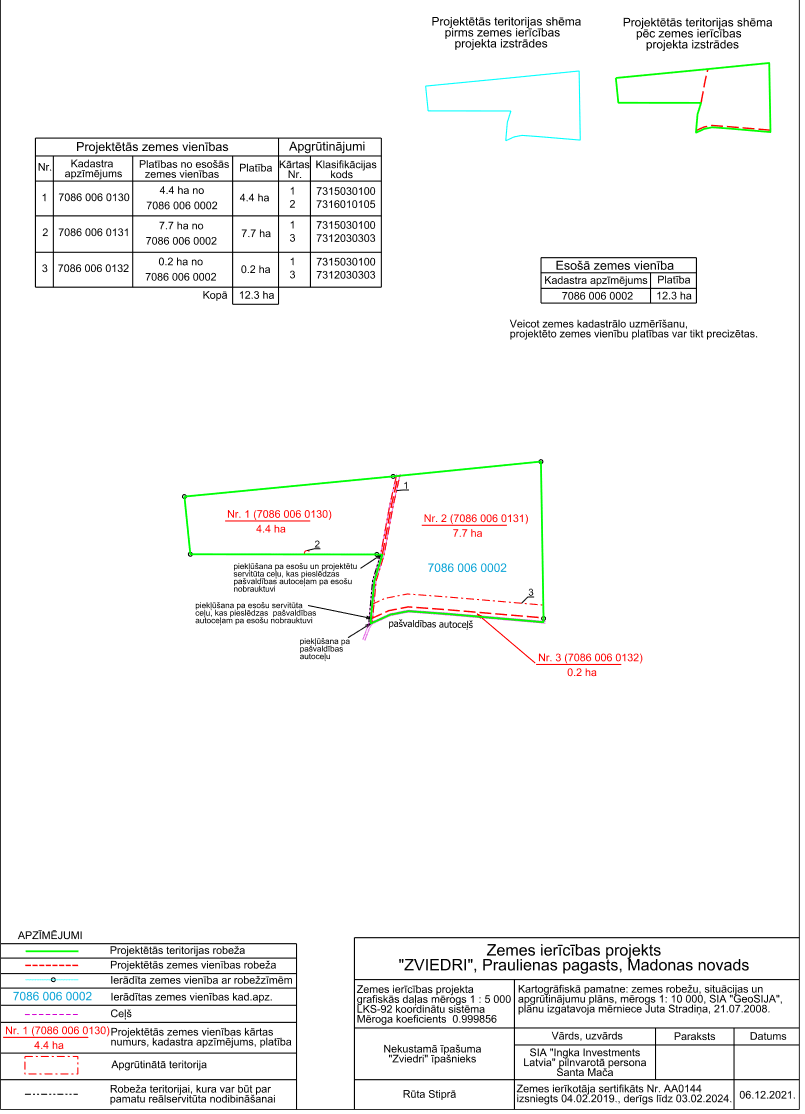 